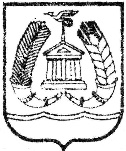 ГЛАВА  ГАТЧИНСКОГО МУНИЦИПАЛЬНОГО РАЙОНАЛЕНИНГРАДСКОЙ ОБЛАСТИ ПОСТАНОВЛЕНИЕ                      от 9 августа  2017 года                                                             №  128О проведении публичных слушаний по вопросу внесения изменений в Правила землепользования и застройки муниципального образования «Сяськелевское сельское поселение» Гатчинского муниципального района Ленинградской областиВ соответствии с письмом Комитета по архитектуре и градостроительству Ленинградской области от 05.07.2017 №01-43-1-1020/17-0-1 о направлении проекта внесения изменений в Правила землепользования и застройки муниципального «Сяськелевское сельское поселение» Гатчинского муниципального района Ленинградской области для принятия решения о назначении публичных слушаний, руководствуясь статьей 33 Градостроительного кодекса Российской Федерации, статьей 14 Федерального закона от 06.10.2003 № 131-ФЗ «Об общих принципах организации местного самоуправления в Российской Федерации», частью 3 статьи 1 областного закона Ленинградской области от 07.07.2014 № 45-оз «О перераспределении полномочий в области градостроительной деятельности между органами государственной власти Ленинградской области и органами местного самоуправления Ленинградской области», Уставом Гатчинского муниципального района, Уставом муниципального образования «Сяськелевское сельское поселение» Гатчинского муниципального района Ленинградской области, ПОСТАНОВЛЯЮ:1. Провести публичные слушания по вопросу внесения изменений в Правила землепользования и застройки муниципального образования «Сяськелевское сельское поселение» Гатчинского муниципального района Ленинградской области (далее – публичные слушания) 16.10.2017 в 16-00 в здании дома культуры, расположенном по адресу: Ленинградская область, Гатчинский район, д. Сяськелево, ул. Центральная, д. 10а.2. Поручить организацию публичных слушаний Комиссии по подготовке проектов правил землепользования и застройки сельских поселений Гатчинского муниципального района (далее - организатор слушаний), образованной постановлением главы администрации Гатчинского муниципального района от 30.03.2016 № 1012 «Об образовании, утверждении Положения и состава Комиссии по подготовке проектов правил землепользования и застройки сельских поселений Гатчинского муниципального района».3. Организатору слушаний обеспечить:- проведение публичных слушаний в соответствии с Градостроительным кодексом Российской Федерации, Уставом Гатчинского муниципального района, Уставом муниципального образования «Сяськелевское сельское поселение» Гатчинского муниципального района Ленинградской области;- публикацию информационного сообщения о проведении публичных слушаний в газете «Гатчинская правда» не позднее десяти дней с момента принятия настоящего постановления и размещение информационного сообщения на официальных сайтах Гатчинского муниципального района и администрации Сяськелевского сельского поселения в сети «Интернет»;- возможность ознакомления с информационными материалами внесения изменений в Правила землепользования и застройки МО «Сяськелевское сельское поселение» Гатчинского муниципального района Ленинградской области (далее - ПЗЗ) в здании администрации Гатчинского муниципального района, расположенном по адресу: Ленинградская обл., г. Гатчина, ул. Киргетова, д. 1, и в здании администрации Сяськелевского сельского поселения, расположенном по адресу: Ленинградская область, Гатчинский район, д. Сяськелево, ул. Центральная, д. 12а, в срок не позднее, чем за десять дней до дня проведения публичных слушаний;- прием всех индивидуальных и коллективных письменных предложений, рекомендаций, замечаний по ПЗЗ, поступивших с момента опубликования настоящего постановления до момента окончания публичных слушаний;- разъяснение порядка проведения публичных слушаний при обращении заинтересованных юридических и физических лиц;- оформление протокола публичных слушаний и заключения о результатах публичных слушаний не позднее, чем через десять дней со дня проведения публичных слушаний;- опубликование заключения о публичных слушаниях в газете «Гатчинская правда» не позднее, чем через двадцать дней со дня проведения публичных слушаний;- предоставление главе Гатчинского муниципального района документов, в том числе: протоколов публичных слушаний, заключений о результатах публичных слушаний, материалов, подтверждающих официальное опубликование заключений о результатах публичных слушаний для дальнейшего направления администрацией Гатчинского муниципального района в течение десяти дней документов, в соответствии с частью 2.1 Приказа Комитета по архитектуре и градостроительству Ленинградской области (далее - КАГ ЛО) от 27.12.2015 № 6, в КАГ ЛО для принятия решения об утверждении, либо отклонении проекта ПЗЗ и направлении на доработку.4. Утвердить текст информационного сообщения о проведении публичных слушаний согласно Приложению.        5. Настоящее постановление подлежит опубликованию в газете «Гатчинская правда» не позднее чем через 10 рабочих дней со дня принятия, размещению на официальном сайте администрации Гатчинского муниципального района в сети «Интернет» и на официальном сайте МО «Сяськелевского сельское поселение» в сети «ИНТЕРНЕТ»;6. Настоящее постановление вступает в силу со дня его официального опубликования.7. Контроль исполнения постановления возложить на председателя комитета градостроительства и архитектуры администрации Гатчинского муниципального района Коновалова Д.В.ГлаваГатчинского муниципального района                                                            А.И. ИльинИсп.Д.КоноваловПриложениек постановлению главыГатчинского муниципального районаот 9 августа 2017 года № 128ИНФОРМАЦИОННОЕ СООБЩЕНИЕо проведении публичных слушанийКомиссия по подготовке проектов правил землепользования и застройки сельских поселений Гатчинского муниципального района приглашает всех заинтересованных физических и юридических лиц принять участие в публичных слушаниях по вопросу внесения изменений в Правила землепользования и застройки МО «Сяськелевское сельское поселение» Гатчинского муниципального района Ленинградской области (далее – Публичные слушания).Дата, время и место проведения Публичных слушаний:16.10.2017 в 16-00 в здании дома культуры, расположенном по адресу: Ленинградская область, Гатчинский район, д. Сяськелево, ул. Центральная, д. 10а. Организатор слушаний – Комиссия по подготовке проектов правил землепользования и застройки сельских поселений Гатчинского муниципального района, г. Гатчина, ул. Киргетова 1, комитете градостроительства и архитектуры администрации Гатчинского муниципального района, тел. 8(81371) 903-46, 8(81371) 93-225.С информационными материалами внесения изменений в Правила землепользования и застройки МО «Сяськелевское сельское поселение» Гатчинского муниципального района Ленинградской области (новая редакция статей 31, 31.1, 31.2 части III правил) возможно ознакомиться в здания администрации Гатчинского муниципального района, расположенного по адресу: Ленинградская область, г. Гатчина, ул. Киргетова, д. 1, каб. 5б, и в здании администрации Сяськелевского сельского поселения, расположенном по адресу: Ленинградская область, Гатчинский район, д. Сяськелево, ул. Центральная, д. 12а. Проект внесения изменений доступен для ознакомления с 14.09.2017 по рабочим дням с 9-00 до 13-00 и с 14-00 до 18-00 (пятница с 9-00 до 13-00 и 14-00 до 17-00).Информационные материалы размещены в сети ИНТЕРНЕТ на официальном сайте Гатчинского муниципального района по адресу: http://radm.gtn.ru, и на официальном сайте администрации Сяськелевского сельского поселения по адресу: http://www.syaskelevo-adm.ru.Заинтересованные физические и юридические лица вправе направлять индивидуальные и коллективные обращения и предложения (далее – Предложения) в Комиссию по вопросу Публичных слушаний, которые могут быть оставлены лично или направлены в письменной форме в адрес Комиссии. Предложения и замечания принимаются в письменном виде до 20.10.2017 с 9-00 до 13-00 и с 14-00 до 17-00 в комитете градостроительства и архитектуры администрации Гатчинского муниципального района по адресу: г. Гатчина, ул. Киргетова 1, тел. 8(81371) 903-46, 8(81371) 93-225.Предложения должны быть изложены в письменном виде (напечатаны либо написаны разборчивым почерком) за подписью лица, их изложившего, с указанием его полных фамилии, имени, отчества, обратного адреса, контактного телефона и даты подготовки Предложений. Предложения могут содержать обосновывающие материалы (как на бумажных, так и на магнитных носителях). Направленные материалы возврату не подлежат.Неразборчиво написанные, неподписанные Предложения Комиссией не рассматриваются. Предложения, не имеющие отношения к вопросу публичных слушаний, Комиссией не рассматриваются, ответ направляется заявителю с указанием причин.